NAME………………………………Adm No……….Class……. Stream………Signature……….…..….Date…………………..TEACHER.CO.KEFORM TWOTERM ONE OPENER EXAM 2022COMPUTER STUDIESTIME: 2HOURSINSTRUCTION: ANSWER ALL THE QUESTIONS IN THE SPACES PROVIDEDDefine the following terms.Computer									2mks……………………………………………………………………………………………………………………………………………………………………………………………………………………………………………………………………..Datum										2mks………………………………………………………………………………………………………………………………………………………………………………………………………………………………………………………………………Information									2mks………………………………………………………………………………………………………………………………………………………………………………………………………………………………………………………………………Computer system 								2mks………………………………………………………………………………………………………………………………………………………………………………………………………………………………………………………………………Operating system								2mks………………………………………………………………………………………………………………………………………………………………………………………………………………………………………………………………………Give THREE differences between a CRT and a Flat panel screen. 			3mks………………………………………………………………………………………………………………………………………………………………………………………………………………………………………………………………………………………………………………………………………………………………………………………………………………………………………………………………………………………………Mention FOUR reasons why laptops are more expensive than desktop computers with the same specifications.								 4mks………………………………………………………………………………………………………………………………………………………………………………………………………………………………………………………………………………………………………………………………………………………………………………………………………………………………………………………………………………………………a) Write the acronym UPS in full. 							1mk………………………………………………………………………………………………b) Explain the uses of UPS.								 3mks………………………………………………………………………………………………………………………………………………………………………………………………………………………………………………………………………………………………a) State THREE precautions that should be taken to protect data loss in a computer.	 4mks……………………………………………………………………………………………………………………………………………………………………………………………………………………………………………………………………………………………………………………………………………………………………………………………………………………………………………………………………………………………..b) List FOUR causes of computer data loss. 						4mks………………………………………………………………………………………………………………………………………………………………………………………………………………………………………………………………………………………………………………………………………………………………………………………………………………………………………………………………………………………………List FIVE differences between a microcomputer and a supercomputer. 		5mks………………………………………………………………………………………………………………………………………………………………………………………………………………………………………………………………………………………………………………………………………………………………………………………………………………………………………………………………………………………………………………………………………………………………………………………………………………………………………………………………………………………………a) List THREE ways by which computers can be classified. 				3mks………………………………………………………………………………………………………………………………………………………………………………………………………………………………………………………………………………………………………………………………………………………………………………………………b) Give TWO examples classified under each category mentioned in question.7a above.	3mks………………………………………………………………………………………………………………………………………………………………………………………………………………………………………………………………………………………………………………………………………………………………………………………………Suggest how computers have been made user-friendly for persons that are physically challenged in the following areas. 							4mksWithout hands………………………………………………………………………………………………………………………………………………………………………………………………………..…….Impaired vision……………………………………………………………………………………………………………………………………………………………………………………………………………………………………………………………………………………………………………………………………………………………………………………………………………………………....a) Explain THREE health problems that can be caused by prolonged use of computers.												3mks…………………………………………………………………………………………………………………………………………………………………………………………………………………………………………………………………………………………………………………………………………………………………………………………………………………………….. For each problem listed 10(a) mention one way in which they can be prevented.              3mks……………………………………………………………………………………………………………………………………………………………………………………………………………………………………………………………………………………………………………………………………………………………………………………………………………………………..State the differences between impact and non-impact printers.			4mks………………………………………………………………………………………………………………………………………………………………………………………………………………………………………………………………………………………………………………………………………………………………………………………………………………………………a) Define a keyboard.									2mks………………………………………………………………………………………………………………………………………………………………………………………………………………………………………………………………………………………………Mention TWO advantages of using a keyboard.					 2mks…………………………………………………………………………………………………………………………………………………………………………………………………………………………………………………………………………………………………………………………………………………………………………A student wants to upgrade her operating system. State five factors she/he should consider.										5mks………………………………………………………………………………………………………………………………………………………………………………………………………………………………………………………………………………………………………………………………………………………………………………………………………………………………………………………………………………………………………………………………………………………………………………………………State FOUR functions of an operating system. 					4mks………………………………………………………………………………………………………………………………………………………………………………………………………………………………………………………………………………………………………………………………………………………………………………………………………………………………………………………………………………………………Use the diagram below to answer the questions that follow. 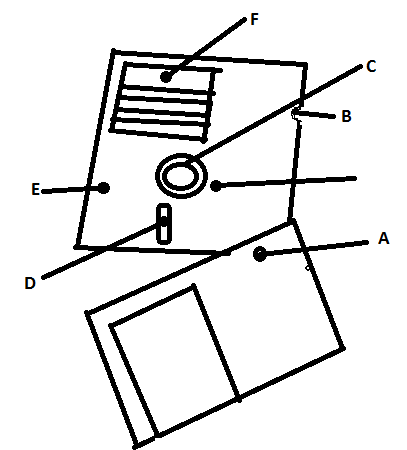 Name the device. 									1mk……………………………………………………………………………………………………………………………………………………………………………………Name the parts labeled A to E. 							5mksA…………………………………. C………………………………….B………………………………… D………………………………….E………………………………….